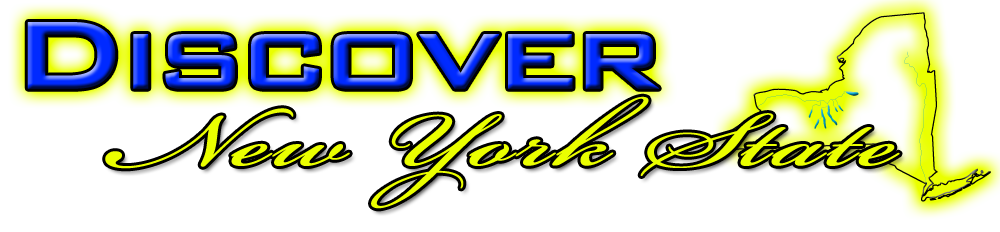 474 Snell Road – Geneva, NY 14456 – 315.521.3985www.discovernys.com & info@discovernys.comWomen’s Rights, Women’s History and the amazing Gift of the Haudenosaunee (Native Americans) to America’s fledgling Country and to our Nation’s women.Program Descriptor:	DNYS-HWRTouring Dates:		2019 				Departs:  Saturdays May 18, June 15, July 13,				August 10, September 7 and October 12, 2019				2020				Departs:  Saturdays May 16, June 13, July 18, 					August 15, September 12 and October 17 2020Location:  			The Finger Lakes Region – New York StateRates for 2019:		$000 per person based on two people sharing 					a room (single and triple rates available) for 					groups of thirty (30) or more Included meals:		1 breakfast, 2 lunches, 2 dinnersTotal Inclusions:		Five overnights at three and four star hotels,				Six days of highlighted attractions, local guide 					with group throughout tour, five meals, all 					taxes, three after dinner presentations – not 					included – transportation, gratuities to tour 					guide plus motor coach operator and meals not 				designated.  Important notation:  If groups are 				flying in to Syracuse motor coach transport					can be arranged at additional charge. Special Highlights:Learn about the women’s rights leader almost written out of historySee how the Wizard of Oz is connected to women’s suffrageWitness two major Native American museums with plenty of time to be educated about the Haudenosaunee influenceEnjoy the Women’s Rights National Historical Park and the National Women’s Hall of Fame, both in the same villageTour through the Elizabeth Cady Stanton and Susan B Anthony homes.Three distinct and unique presentations by New York State women’s rights and suffrage authorsFinger Lakes Region Logistics – Within its 9000 square miles are the eleven Finger Lakes created as the last ice age retreated north, home to 240 wineries, breweries, spirits and cideries, famous museums such as the Erie Canal Museum and the Corning Museum of Glass as well as the major cities of Syracuse, Rochester, Corning and Elmira.  The Erie Canal passed through Syracuse and Rochester and allowed these small towns of the 1800’s to grow and prosper by sending products to New York City via the Canal.Central New York– the hub is Syracuse, home to the Onondaga Native American Nation, keeper of the flame and central to Iroquois Confederacy meetings.  	Matilda Joslyn Gage Home – located in nearby Fayetteville it was a stop on the Underground Railroad, she, an adopted clan mother and also mother-in-law to L. Frank Baum who wrote “The Wizard of Oz” series in her parlor.	Ska-Nonh Center – is a Haudenosaunee Heritage Center focused on telling the story of the native peoples of central New York. The history is told through the lens of the Onondaga Nation and covers topics such as Creation, European Contact, The Great Law of Peace and more.	Destiny USA – is a six-story super-regional shopping and entertainment complex on the shore of Onondaga Lake in Syracuse.  It is the sixth largest shopping center in the United States, and the largest mall in the state of New York with over 300 stores.Auburn – is a city of 27,000 located at the north end of Owasco Lake in the Finger Lakes with an abundance of history and culture.	Harriet Tubman Center – Known as “The Moses of Her People”, Tubman settled in Auburn after the Civil War and operated her home for aged and indigent blacks.  As a conductor on the Underground Railroad – a network of abolitionists that helped slaves escape to freedom – she made a dozen trips south over a period of 11 years.  Tubman died in 1913 at her South Street property, and is buried at nearby Fort Hill Cemetery.	The William Seward House – was home to William Seward (1801-1872), one of the foremost politicians of nineteenth century America, particularly as Secretary of State under Presidents Lincoln and Johnson.  Enjoy masterpieces of American art and special exhibitions in both the historic house and the museum’s gardens.Skaneateles – Finger Lake community at the foot of Skaneateles Lake the village with it’s population of approximately 7200 swells in the summer time hosting excellent restaurants, boat rides and access to the Lake itself.	The Sherwood Inn – When Isaac Sherwood won a contract to carry mail west from Onondaga Hill he started on foot, then horse, wagon and finally a stagecoach.  His name lives on at the present-day Sherwood Inn, built on the site of the inn he first raised to serve his stagecoach passengers, drivers and horses.  The Inn overlooks the lake and dinner is included here this evening.Geneva – Directly in the center of the 9000 square mile Finger Lakes Tourism Region located at the confluence of US Routes 20 and 14.  The city of 13,000 is at the southern exposure of the Cayuga Seneca Canal that connected to the Erie Canal.  Geneva is home to Hobart and William Smith Colleges, Finger Lakes Community College Geneva Campus and is situated on Seneca Lake, the deepest and 2nd longest of the eleven Finger Lakes.  The Seneca Nation’s home of over 1100 Native Americans was in present day Geneva and was completely destroyed by General  _____ in the 1780’s following orders from General George Washington.Seneca Falls – Located on US Route 20 and midway between Auburn and Geneva, this village is also on the Cayuga Seneca Canal that meanders through the town.  Seneca Falls is home to the Women’s Rights National Historical Park featuring the church where the Declaration of Sentiments was first communicated to the public in 1848 and the National Women’s Hall of Fame is just down the street.Ganondagan State Historic Site – is the only New York State Historic Site dedicated to a Native American theme and the only Seneca town developed and interpreted in the United States.  This facility is the original site of a 17th century Seneca town that existed peacefully for more than 350 years.  The culture, art, agriculture and government of the Seneca’s all contributed to our democratic form of government, women’s rights, ecology and natural foods.  Also located on the site is the Seneca Art and Culture Center that provides an excellent story of the Haudenosaunee (Iroquois) contribution to art, culture and society.  Susan B Anthony House Museum – in Rochester, NY was the home of the legendary American civil rights leader, and the site of her famous arrest for voting in 1872.  This home was the headquarters of the National American Woman Suffrage Association when she was its president and the place where she died in 1906.Program and itinerary of eventsDay 1 - Saturday3:00 pm	Arrive at MJ Gage Center for lemonade and tour4:30		Depart Gage House for hotel5:00		Arrive and check in – group dinner included8:00		Presentation on Matilda Joslyn Gage 9:00		Presentation concludes, questions, comments and book 			autograph sessionDay 2 - Sunday9:45 am	Depart to downtown Syracuse for Jerry Rescue Story & 			city tourNoon	 	Lunch included1:30		Depart for Skan 0h Center for museum tour after tour of 			Syracuse		Tour the Skan Oh Center Museum4:30		Return to hotel at Destiny USA		Remainder of afternoon and evening open for shopping 			and/or relaxationDay 3 - Monday9:00 am	Depart for Auburn10:30		Arrive at William Seward House MuseumNoon		Depart Seward Museum for luncheon2:00		Arrive at Harriet Tubman Home and Museum4:00		Depart Tubman Home4:30		Arrive in Skaneateles for walk through village and dinner 			at Skaneateles Inn - included7:00 		Depart for hotel8:00		Arrive at hotel in Geneva for two nightsDay 4 - Tuesday9:00 am	Depart hotel for Seneca Falls 10:00		Arrive at Women’s National Historical Park for film and tour11:15		Walk to National’s Women’s Hall of Fame 12:15		Lunch on your own in the village1:30 pm	Visit to Elizabeth Cady Stanton’s home2:30	Depart for drive by the Wood House where plans were made for the 1848 conference in nearby Seneca Falls church3:00		Leave Waterloo for Geneva and overnight at hotel		Dinner on your own8:00		Presentation on women’s history and influenceDay 5 - Wednesday9:00 am	Depart hotel for Ganondagan State Historic Site and 				museum 10:00	Arrive at Ganondagan for tour of the Long House and museum with traditional Native American luncheon included2:00 pm	Depart Ganondagan 3:15	Arrive at Finger Lake winery for tasting5:15	Return to hotel	Dinner on your own 8:00	Evening presentation on Rose Hill Mansion  Day 6 – Thursday7:30 am	Breakfast included and review of tour program9:00 	Depart hotel10:15	Arrive at Susan B Anthony House Museum in Rochester10:30	Tour Anthony home12:00 pm	Tour ends Accommodations to be utilized for this tourSyracuse area 		Destiny USA hotel two nightsGeneva area		Ramada Lakefront three nights Attraction inclusions:	1.  Matilda Joslyn Gage Center – Fayetteville, NY	2.  Jerry Rescue Story and Walk – Syracuse, NY	3.  Ska-Nonh Center & Museum – Liverpool, NY	4.  William Seward Home – Auburn, NY	5.  Harriet Tubman House & Museum – Auburn, NY	6.  Women’s Rights National Historical Park – Seneca Falls, NY	7.  National Women’s Hall of Fame – Seneca Falls, NY	8.  Elizabeth Cady Stanton Home – Seneca Falls, NY	9.  The Wood House – drive by – Waterloo, NY	10. Ganondagan State Historic Site – Victor, NY	11 Finger Lakes Winery – Geneva area, NY	12 Susan B Anthony House & Museum – Rochester, NY	13 Destiny USA – Syracuse, NY